Canberra District Ducati Club COMMITTEE OF MANAGEMENT NOMINATION FORM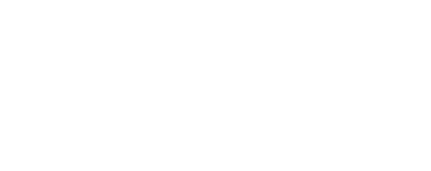 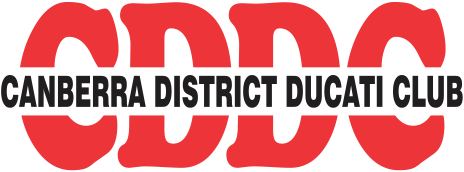 I, the undersigned, being a financial Voting Member of Canberra District Club Inc. hereby nominate for appointment as a member of the club Committee for the position of President/Vice President/Secretary/Treasurer/ Membership Officer/Public Officer/Regalia Officer/Ride Coordinator/Web Master/Editor.Name of NOMINEE:Mrs/Mr/Ms/Dr:   	 Club Membership Number:  	 Phone: 		E-mail: 	Name of NOMINATOR:                       	  Club Membership Number:  		  Signature of Nominator: _______________________________________________ 	 Date: 	Name of SECONDER:  			 Club Membership Number:  		  Signature of Seconder:  	                                                                                      Date:          	DECLARATION OF NOMINEE:I,  ________________________  being  a  financial  Voting  Member  of atleast 3 months of Canberra District Ducati Club Inc. agree to stand for election as a member of the Committee of Management for the position of President/Vice President/Secretary/Treasurer/ Membership Officer/Public Officer/Regalia Officer/Ride Coordinator/Web Master/EditorSinature of Nominee: ____________________________________ 	 Date: 	PLEASE NOTE:	ANY NOMINATION WILL BE INVALID IF ALL PERSONS NAMED HERE ARE NOT CURRENT FINANCIAL MEMBERS OF THE CLUB.Nominations close at 5.00 PM on:	Monday 5 October 2020Email or mail Nominations to:	The SecretaryEmail: secretary@cddc.org.auPostal address: PO Box 1282, Canberra ACT 2601